-2-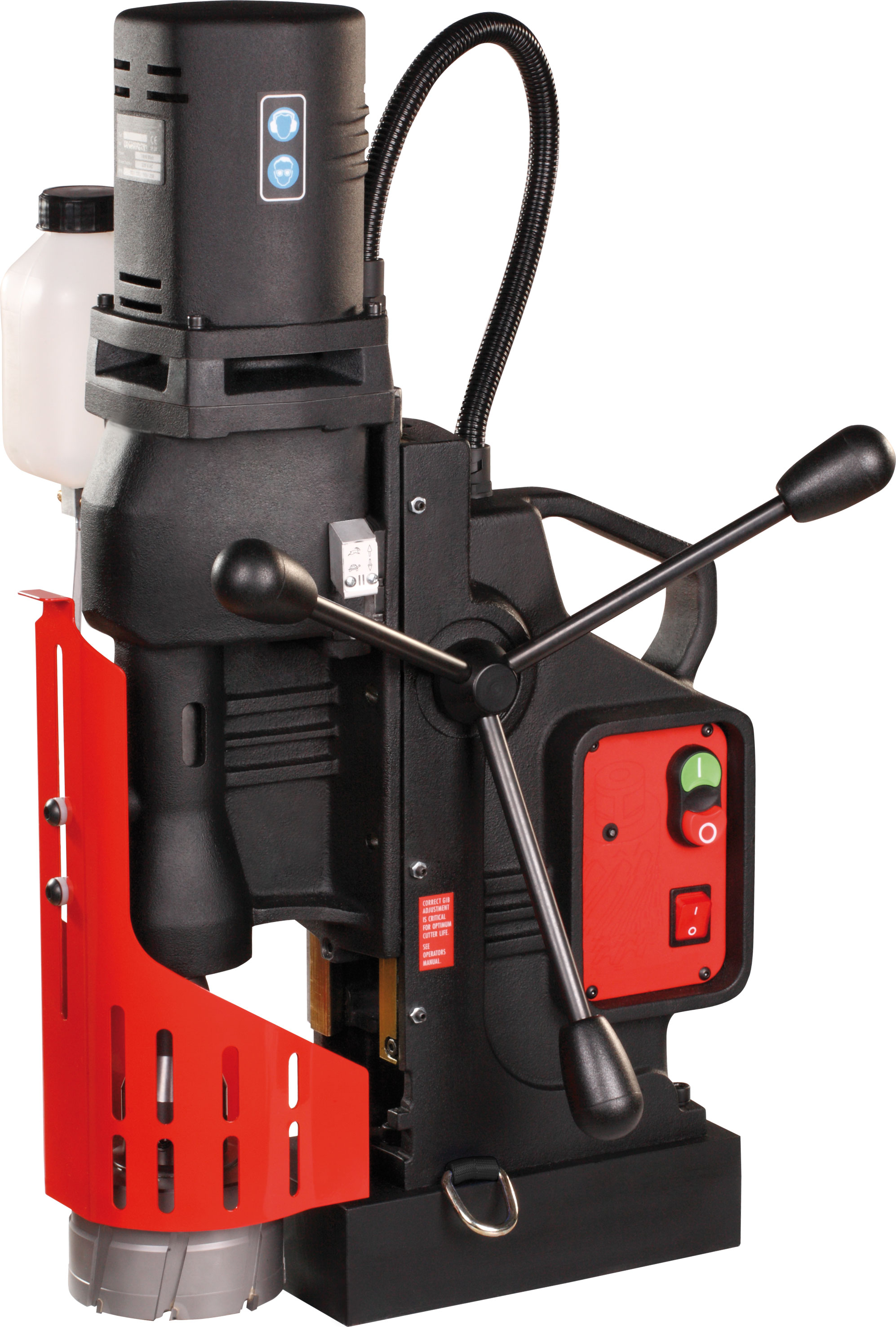 СОДЕРЖАНИЕВведение	31. ОПИСАНИЕ И РАБОТА МАШИНЫ МС-111	31.1. Назначение машины	31.2. Технические характеристики машины МС-111	41.3. Состав комплекта ПРО	41.3.1. Стандартный комплект	41.3.2. Специальный комплект	51.4. Устройство и работа	61.5. Инструмент и принадлежности	81.6. Маркировка	91.7. Тара и упаковка.	92. ИСПОЛЬЗОВАНИЕ ПО НАЗНАЧЕНИЮ	92.1. Эксплуатационные ограничения	92.2. Подготовка к работе	102.3. Выполнение операций и текущий ремонт	122.3.1. Сверление и фрезерование отверстий	122.3.2. Регулировка хода привода	162.3.3. Замена ротора	162.3.4. Работа на трубах	172.3.5. Окончание работы	182.3.6. Меры безопасности при работе	182.4.Техническое обслуживание и текущий ремонт	222.4.1. Замена угольных щеток	242.4.2. Консервация	293. ТРАНСПОРТИРОВАНИЕ	304. ГАРАНТИИ ИЗГОТОВИТЕЛЯ	305. СВИДЕТЕЛЬСТВО О ПРИЕМКЕ	316. СВЕДЕНИЯ О РЕКЛАМАЦИЯХ	317. УЧЕТ ОБСЛУЖИВАНИЯ И РЕМОНТА	248. ПРИЕМ И ПЕРЕДАЧА ИЗДЕЛИЯ	329. ИНФОРМАЦИЯ О ГАРАНТИЙНОМ РЕМОНТЕ	34-38-ДЛЯ ЗАМЕТОК-3-ВведениеРуководство по эксплуатации предназначено для изучения принципа действия, устройства, функционирования, приемов правильной работы с машиной сверлильной на электромагнитном основании МС-111, а также порядка проведения работ при ее обслуживании, ремонте и замене вышедших из строя элементов, узлов и блоков исправными, имеющимися в специальном комплекте (см. п.1.3.2).Описательный материал, поясняющий устройство, принцип действия и работы машины сверлильной, иллюстрируется.В Руководстве приняты следующие сокращения:ПРО	-	переносное ремонтное оборудование;МС	-	машина сверлильная в комплекте ПРО;СОЖ	-	смазочно-охлаждающая жидкость;ПКТ	-	приспособления для крепления на трубах.1. ОПИСАНИЕ И РАБОТА МАШИНЫ МС- 1111.1. Назначение машиныМашина сверлильная  МС-111 на электромагнитном основании предназначена для выполнения, обработки,  зенкования  отверстий  в условиях, где применение стационарного оборудования является невозможным.Применяется для ремонта крупногабаритной техники, станков и технологического оборудования, в промышленности, в производстве металлических конструкций.Применяется в полевых условиях при ремонте военной и специальной техники, судостроении, строительстве мостов и других работах. Режим работы - повторно-кратковременный (ПВ) 80% ГОСТ 183-74. 4 минуты работы, 1 минута перерыва (4 минуты/1 минута)Вид климатического исполнения - У 1* ГОСТ 15150.Группа механического исполнения - М 10 ГОСТ 17516.1.Помехоустойчивость машин соответствует требованиям СТБ ЕН 55014-2Индустриальные радиопомехи соответствуют требованиям СТБ ЕН 55014-1Закрепление машины за конкретным исполнителем отражается в разделе 7 настоящего РЭ.-4-1.2. Технические характеристики машины МС- 111Машина изготовлена согласно ТУ РБ 500043596.001-2004 и соответствует требованиям ГОСТ 12.2.013.0 Тип	МС-111Скорости вращения: 1 скорость 	85 об/мин	2 скорость	135 об/мин                                   3 скорость 	160 об/мин	4 скорость	250 об/минНапряжение питания сети	220±10% В АС/50±5%  ГцПотребляемая мощность	1800 ВтКласс изоляции	IСтепень защиты оболочки (ГОСТ 14254)	IP20Шпиндель	МТ 4Максимальный диаметр отверстия- спиральное сверло	47 мм- кольцевая фреза	110 ммМаксимальная глубина сверления	76 ммНоминальная сила притяжения электромагнита	22 000 НРазмеры электромагнитного основания	120*240 ммМаксимальная высота оборудования- в верхнем положении	780 мм- в сложенном состоянии	568 ммРабочий ход ползуна	230 ммШирина машины	217 ммДлина машины	351 ммДлина шнура	Полная масса	31, Уровень шума (ГОСТ 12.2.030)	85 дБТемпературный режим работы	-40 +45˚СТемпературный диапазон хранения	-40 +45˚СВ конструкции машины сверлильной драгоценные металлы отсутствуют.1.3. Состав комплекта ПРО1.3.1. Стандартный комплектМашина сверлильная МС-111	1 шт.Патрон сверлильный AMT4U-19/4-3	1 шт. -37-ДЛЯ ЗАМЕТОК-36-ДЛЯ ЗАМЕТОК-5-Система охлаждения в комплекте	1 шт.Рукоятка подачи	3 шт.Страховочная цепь с карабином	1 шт.Клин для выбивания патрона	1 шт.Ключ шестигранный S=2,5	1 шт.Ключ шестигранный S=5,0	1 шт.Ключ комбинированный S=8 ………………………………………….. 1 шт.1.3.2. Специальный комплект *Щетки к электродвигателю	2 комп.Ротор электродвигателя	1 шт.Головка резцовая с коническим хвостовиком	1 шт.Набор сверл (12-)	1 шт.Патрон сверлильный ПС-16	1 шт.Патрон сверлильный АМТ4U-32/3	1 шт.Втулка переходная 3/1	1 шт.Втулка переходная 3/2	1 шт.Ограничитель глубины сверления	1 шт.Фреза кольцевая 	1 шт.Фреза кольцевая 	1 шт.Фреза кольцевая 	1 шт.Фреза кольцевая 	1 шт.Фреза кольцевая для твердых сталей 	1 шт.Фреза кольцевая для твердых сталей 	1 шт.Пилот для фрез	3 шт.Очки защитные	1 шт.Наушники защитные	1 шт.Приспособление ПКТ-500	1 шт.Концентрат СОЖ	.Монтажный пояс с карманами	1 шт.Баллон подачи  СОЖ под давлением	1 шт.Стальные пластины t = 	2 шт.* - по согласованию с ЗаказчикомМашина и стандартный комплект находятся в ящике №1.Специальный комплект находится в ящике №2.-6-1.4. Устройство и работаМашина сверлильная МС-111 (Рис.1, Рис.7) представляет собой электрическую сверлильную машину с электромагнитным креплением к базовой поверхности. Основой конструкции машины является корпус. Для крепления машины на базовой поверхности служит электромагнитное основание   На корпусе смонтирован привод машины, перемещающийся по направляющим суппорта. Перемещение привода осуществляется посредством вращения рукояток управления подачей через механизм привода подачи.Редуктор имеет четыре фиксированные передачи, со специально подобранными скоростями вращения. Выбор передачи осуществляется переключателями на редукторе машины. На корпусе машины смонтирована панель управления. Выключатель электромагнитного основания МАГНИТ одновременно служит общим выключателем машины. Для управления двигателем служит выключатель МОТОР. Внешний вид панели управления представлен на Рис. 2Зеленая клавиша с символом I запускает двигатель, а красная с символом О служит для выключения двигателя. Включение питания двигателя невозможно без предварительного включения электромагнитного основания. Внутри корпуса, за панелью управления, смонтирован электронный блок управления. Выполняет следующие функции:- обеспечивает питание электромагнита;- обеспечивает контроль напряжения электромагнита и управление (включение и выключение) напряжением;Электронная система контроля напряжения в случае возникновения аварийной ситуации отключает машину.Электромагнитное основание обеспечивает крепление машины к базовой поверхности с силой, гарантирующей уверенную работу оборудования и безопасность оператора. Такой тип крепления делает возможным выполнение отверстий, как в нормальном положении, так и-35-              Рис. 7 Машина сверлильная -34-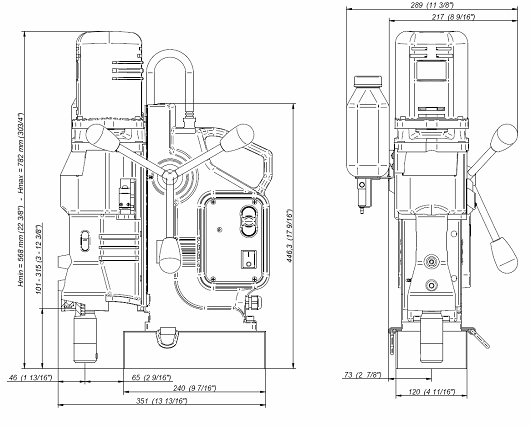 9. ИНФОРМАЦИЯ О ГАРАНТИЙНОМ РЕМОНТЕГарантийный ремонт №1Описание:_________________________________________________________Гарантия продлена до:__________________________Дата и подпись  ________________________________Гарантийный ремонт №2Описание:_________________________________________________________Гарантия продлена до:__________________________Дата и подпись  ________________________________Гарантийный ремонт №3Описание:_________________________________________________________Гарантия продлена до:__________________________Дата и подпись  ________________________________-7-в нетипичных позициях, например при закреплении машины к стальной вертикальной стенке или стальному перекрытию. При этом необходимо, с целью соблюдения техники безопасности, закрепить машину страховочной цепью, входящей в комплект поставки.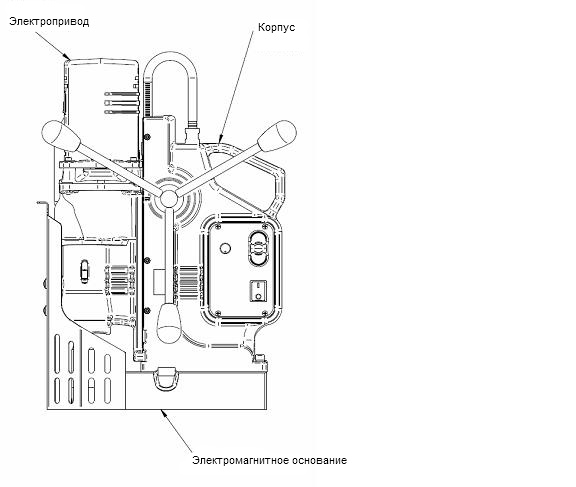 Рис 1. Боковой вид сверлильной машины.-8-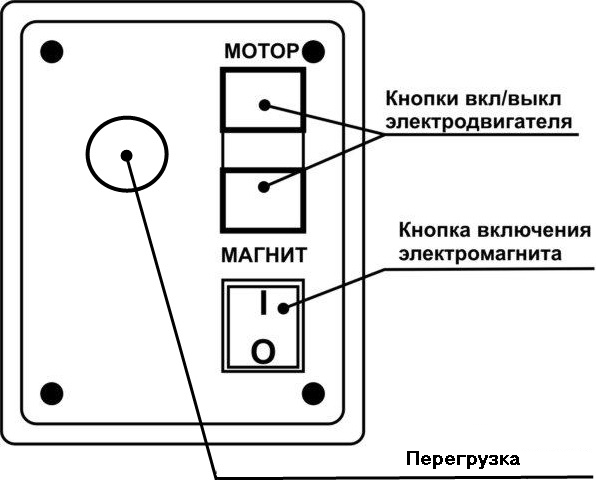 Рис. 2. Панель управления.Список составных частей МС-111 приведен в Таблице 4 (стр.26), конструкция машины представлена на рис. 5 (стр.27), схема соединений блока управления – на рис. 6 (стр.28).1.5. Инструмент и принадлежностиКомплект инструмента по обслуживанию машины находится в металлическом ящике. Состав и назначение указаны в Таблице 1.Таблица 1-33--32-8. ПРИЕМ И ПЕРЕДАЧА ИЗДЕЛИЯ-9-1.6. МаркировкаМашина в стандартной комплектации упакована в металлический ящик. Ящик находится в картонной упаковке, сохраняющей ящик от повреждений во время транспортировки. На боковой стенке картонной упаковки нанесены соответствующие предупредительные надписи: «Штабелирование ограничено», «Беречь от влаги», «Верх». * Укладочный ящик №2 на крышке имеет надпись «СПЕЦИАЛЬНЫЙ КОМПЛЕКТ МАШИНЫ. ЯЩИК №2». На боковой стенке ящика нанесены соответствующие предупредительные надписи «Штабелирование ограничено», «Беречь от влаги», «Верх». 1.7. Тара и упаковка.При транспортировании, хранении машину и специальный комплект укладывают в металлические ящики. Ящики имеет жесткую сварную конструкцию с целью предохранения содержимого от механических повреждений.Для обеспечения надежного крепления машины и принадлежностей конструкция ящиков предусматривает наличие специальных прижимов, ниш. В необходимых местах прижимы оснащены резиновыми уплотнителями.После применения, перед укладкой в ящики, машина и инструмент должны быть тщательно очищены от пыли, грязи и влаги, просушены.2. ИСПОЛЬЗОВАНИЕ ПО НАЗНАЧЕНИЮ2.1. Эксплуатационные ограниченияМашина должна подключаться к сети переменного тока напряжением 220В с защитным контуром (заземление) и имеющей в своём составе выключатель автоматический дифференциальный (дифавтомат) типа АД… со следующими характеристиками:- номинальный коммутируемый ток – 16А;-10-- уставка срабатывания (дифференциальный остаточный ток (тип АС)) – 30 мА (например, АД12____УХЛ4 ~230В 50 Гц №14 In≤16А IΔn=30мА)В случае работ на открытых площадках электропитание машины должно производиться от автотрансформатора с вышеуказанным вариантом подключения. Параметры питающей сети должны соответствовать техническим характеристикам машины.Машина предназначена для работы в следующих условиях:- среда невзрывоопасная;- отклонение напряжения питающей сети в пределах + 10% от номинального значения;- колебания частоты тока питающей сети в пределах + 5% от номинального значения;- при эксплуатации машины ниже -5 °С в качестве СОЖ применяется масло инструментальное И-30 ГОСТ 1707-56При эксплуатации машины в условиях пониженной температуры окружающей среды (от -10 ºС) перед началом работы необходимо прогреть машину на холостом ходу в течение 5 минут, предварительно установив переключатель скорости оборотов в положение «85»;После хранения или транспортирования машины при низких температурах с последующим вносом в помещение с более высокой температурой для эксплуатации, необходимо выдержать машину при данной температуре не менее 4-6 часов (в зависимости от величины разности температур) необходимых для удаления влаги (инея, росы).При выполнении работ на немагнитных материалах и деталях, имеющих недостаточную площадь для установки магнитного основания машины, использовать стальные пластины толщиной , надёжно прикрепив их к обрабатываемым деталям.2.2. Подготовка к работе2.2.1. Средства контроляПри помощи вольтметра и частотомера необходимо убедиться, что параметры сети соответствуют параметрам, указанным в п.2.1.-31-5. СВИДЕТЕЛЬСТВО О ПРИЕМКЕСверлильно-фрезерная машина МС-111, заводской номер
______________ (двигатель номер________________), изготовлена ЗАО НПО «Вектор» (Республика Беларусь, г. Гродно), принята и упакована в соответствии с требованиями ТУ РБ 500043596.001-2004, признана годной для эксплуатации.Подпись ОТК  ________________Дата изготовления 	Дата продажи ___________________	________________________ ___________ 20  __г.	___ ___________ 20  __г.6. СВЕДЕНИЯ О РЕКЛАМАЦИЯХНа изделие, вышедшее из строя в период действия гарантийных обязательств, при соблюдении правил эксплуатации, составляют двухсторонний рекламационный акт, для чего вызывают представителя изготовителя. В случае неприбытия, комиссией эксплуатирующей организации составляется односторонний рекламационный акт, являющийся обязательным документом для обеих сторон.Замена неисправного элемента исправным из состава ЗИП не является основанием для выставления рекламации.Вызов изготовителя и составление рекламационных актов осуществляют в соответствии с ГОСТ В15.703-78. Адрес изготовителя указан на последней странице настоящего РЭ.-30-3. ТРАНСПОРТИРОВАНИЕМашина сверлильная на электромагнитном основании транспортируется в оригинальной упаковке железнодорожным, воздушным, автомобильным и водным транспортом без ограничения расстояний. При транспортировании необходимо обращать внимание на транспортную маркировку, включающую в себя манипуляционные знаки «Штабелирование ограничено», «Беречь от влаги», «Верх». Перед транспортированием необходимо машину и дополнительное оборудование уложить в металлические ящики 1 и 2.Укладочные ящики не бросать и не кантовать. Для переноски укладочных ящиков по бокам предусмотрены складывающиеся транспортировочные ручки. При транспортировании автомобильным транспортом ящики необходимо укладывать в переднюю часть кузова плотно один к другому. Во избежание ударов ящиков один о другой необходимо положить между ними прокладку (поролон, дерево и т.д.), после чего закрепить и прикрыть брезентом.4. ГАРАНТИИ ИЗГОТОВИТЕЛЯИзготовитель гарантирует соответствие изделия требованиям технических условий ТУ РБ 500043596.001-2004 при соблюдении потребителем правил эксплуатации, хранения и транспортирования согласно настоящего РЭ.Гарантийный срок – 12 месяцев со дня ввода в эксплуатацию  потребителем.Гарантийные обязательства не распространяются режущий инструмент и щетки электродвигателя.-11-2.2.2. Внешний осмотр, подготовка и монтаж инструментаПеред началом работы необходимо:   -  убедиться, что клавиша МАГНИТ установлена в положении «0»- убедиться, что электрическая сеть, питающая машину, имеет заземление;- произвести внешний осмотр на наличие механических повреждений машины и сетевого шнура;- перед первым использованием очистить стальные элементы машины от смазки; - смонтировать рукоятки управления подачей путем вкручивания их в резьбовые отверстия;- установить необходимый инструмент.2.2.3. Предприятие-изготовитель устанавливает на машину патрон AMT4U-19/4-3 для зажима кольцевых фрез, крепящийся в конусном гнезде шпинделя. Патрон и кольцевая фреза показаны на рис.3. В центральное отверстие фрезы должен быть установлен центрирующий пилот (5). В гнезде патрона (1) устанавливается фреза (2), которая крепится винтами (3). При закреплении фрезы следует  тщательно закрутить винты с целью недопущения их самопроизвольного откручивания в процессе работы. Важно так позиционировать фрезу в гнезде, чтобы упорные плоскости на хвостовике фрезы находились напротив крепящих винтов (3). Для закрепления фрезы необходимо обязательно использовать оба винта.Рис 3. Вид кольцевой фрезы в патроне AMT4U-19/4-32.2.4. При работе с другим инструментом (сверла, развертки) в гнездо шпинделя необходимо установить патрон, используемый для зажима требуемого типа инструмента. Инструмент, имеющий хвостовик КМ3, устанавливается непосредственно в гнездо шпинделя.2.2.5. Для замены патрона необходимо при помощи клина, входящего в стандартный комплект инструмента, выбить аккуратными постукиваниями ранее установленный патрон. Заостренный конец клина устанавливается в специальное гнездо на корпусе привода.-12-2.2.6. Установить емкость для СОЖ в гнездо на корпусе машины. Гибкий шланг соединить со штуцером на редукторе машины. Наполнить емкость достаточным количеством СОЖ.ВНИМАНИЕ!При работе с другими типами инструмента необходимо обеспечить автономный подвод СОЖ в зону резания.2.2.7. Перед установкой машины на элементе, в котором требуется выполнить отверстие, необходимо:- убедиться, что материал элемента – ферромагнетик;- убедиться, что его толщина составляет минимум ;- убедиться в том, что поверхность достаточно плоская;- протереть поверхность в месте, где будет установлена машина, наждачной бумагой для устранения ржавчины, остатков краски или других загрязнений, которые могут вызвать уменьшение силы магнитного притяжения. 2.3. Выполнение операций и текущий ремонт 2.3.1. Сверление и фрезерование отверстийКольцевые фрезы служат исключительно для выполнения сквозных отверстий. Внутри кольцевой фрезы (см. рис. 3) находится пилот (5). Он обеспечивает легкую установку оси сверления. Во время работы, по мере углубления фрезы в материал, пилот утапливается внутрь патрона, сжимая пружину (4). Пружина служит для выталкивания высверленного материала по окончании операции. На рис. 4 представлены возможные виды выполняемых отверстий.Рис.4 Отверстия, выполняемые кольцевой фрезойПеред началом работы необходимо подобрать частоту вращения шпинделя и подачу, пользуясь для справки таблицами 2 и 3. При подборе учитывать тип инструмента, его диаметр, а также тип обрабатываемого материала. Приведенные значения даны для работы с применением СОЖ.-29-2.4.2. КонсервацияВ случае долговременного хранения машина должна подвергаться консервации. Для этого необходимо все металлические части без лакокрасочного покрытия машины покрыть слоем консервационного материала.Для консервации зубчатой передачи необходимо поднять привод в крайнее верхнее положение и нанести слой ЛИТОЛА (или другой консервационный материал) на зубчатую передачу. После этого опустить и поднять привод несколько раз, равномерно распределяя смазку по всей поверхности зубчатой передачи.При расконсервации машины необходимо тщательно удалить слой смазки при помощи ветоши, подняв суппорт в крайнее верхнее положение. Данную операцию необходимо повторить несколько раз для максимального удаления консерванта.-28-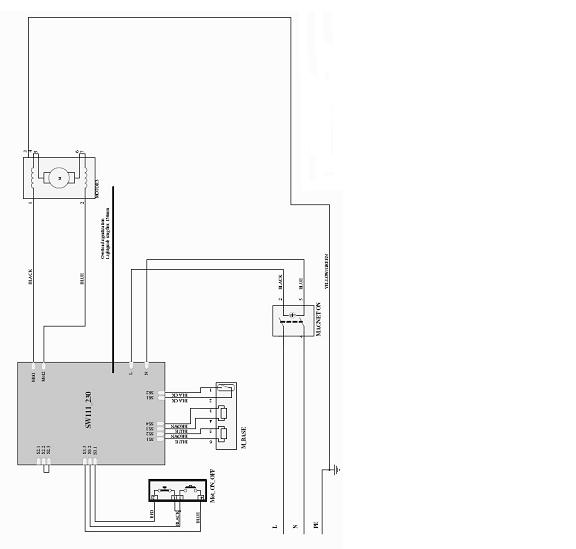 Рис. 6. Схема соединений блока управления-13-Максимальная частота вращения фрез	Таблица 2-14-Рекомендуемые параметры подачи при работе
 кольцевыми фрезами	Таблица 3ВНИМАНИЕ!При выполнении неполных отверстий использование пилота запрещено!Благодаря наличию редуктора оператор имеет возможность подобрать оптимальный режим работы машины. Для изменения скорости вращения шпинделя необходимо изменить положение переключателей передачи (10). При этом болт, крепящий переключатель, должен быть утоплен в корпусе переключателя. Этого можно добиться при отключенной от сети машине, вращая рукой патрон до сцепления шестерен редуктора. Необходимо помнить, что электромагнитное основание обеспечивает крепление машины к базовой поверхности только при толщине поверхности более . При толщине метала менее  фиксации кнопки Старт не происходит. Для работы в этой ситуации необходима ручная фиксация кнопки. Такая функция делает возможным контроль отрыва от базовой поверхности при работе машины.В случае использования кольцевых фрез установку облегчает острый конец пилота. Если сверление предполагается производить не на горизонтальной плоскости (например, в элементах вертикальной стены, потолка) машину следует обезопасить (например, в случае отключения электричества) от падения страховочной цепью, входящей в комплект ПКТ.Система смазки и охлаждения является неотъемлемой частью машины и ее использование во время работы обязательно. ВНИМАНИЕ!Система охлаждения и смазки работает под действием силы гравитации только в нормальном положении машины. В иных позициях необходимо использовать баллон подачи СОЖ под давлением, входящий в комплект. При использовании сверл или метчиков необходимо отсоединить шланг подачи жидкости от -27-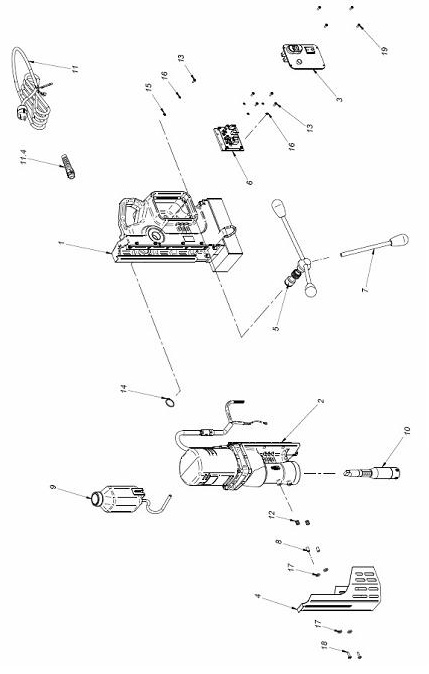 Рис. 5. Конструкция машины сверлильной-26--15- штуцера патрона и направить шланг непосредственно в зону резания.Порядок работы с машиной сверлильной:- установить машину на базовой поверхности;- подготовить машину к работе согласно требованиям п. 2.2;- установить ось инструмента точно над местом, в котором необходимо выполнить отверстие и нажатием клавиши МАГНИТ включить электромагнитное основание;- проверить действие охлаждающей системы. Для этого необходимо отвернуть крышку бачка на четверть оборота, открыть краник подачи СОЖ, вращением рукоятки подачи опустить фрезу вниз, до контакта с поверхностью и, утапливая пилот внутрь фрезы, проверить, вытекает ли жидкость из-под фрезы. Если подачи жидкости не происходит - повторно повернуть краник и проверить действие системы. С момента утапливания пилота до момента поступления жидкости может пройти несколько секунд, необходимых для наполнения системы;- включить привод машины зеленой клавишей с символом I;- ввести инструмент в контакт с поверхностью. Углубление инструмента в материал следует производить осторожно. Когда инструмент углубится на глубину около 1÷2 мм, следует увеличить усилие подачи. Если произойдет выключение машины в результате перегрузки (привод не работает), следует выключить двигатель и потом повторно запустить его, не выключая электромагнитного основания. Если произошло закусывание инструмента в обрабатываемой поверхности, следует выключить двигатель и  достать инструмент из детали;- после выполнения отверстия необходимо вывести инструмент из материала, выключить привод и электромагнитное основание;- по окончании работы отключить сетевой шнур от сети, очистить машину от стружки, удалить остатки охлаждающей жидкости. Освободить и очистить инструмент.При  работе кольцевыми фрезами следует стремиться к выполнению отверстия за один проход, без подъема инструмента. Это облегчает удаление высверленной сердцевины из кольцевого сверла.При работе спиральными сверлами, особенно в мягких, вязких материалах, необходимо уменьшать нажим на рукоятку подачи или даже выводить сверло из отверстия в целях так называемой «ломки стружки». В целях безопасности не следует допускать образования длинных, спиральных стружек и, тем более, наматывания стружек на сверло.-16-Стружку удалять любыми подручными средствами, например: металлическим крючком, палочкой и т.п.ВНИМАНИЕ!В момент прохождения кольцевой фрезы сквозь материал, при толщине металла более , сердцевина нередко выталкивается из кольцевой фрезы со значительной силой.2.3.2. Регулировка хода приводаРегулировка хода привода производится в следующей последовательности:- освободить гайки , крепящие регулировочные болты  на корпусе машины;- поочередно затягивая болты добиться правильного хода суппорта (суппорт не должен опускать под тяжестью привода и его движение должно быть плавным, без рывков и задержек).- закрепить регулировочные болты, затянув гайки.2.3.3. Замена ротораЗамена ротора производится в случаях его физического износа или выхода из строя. Для замены ротора необходимо:- освободить болты крепления крышки электродвигателя;-- снять крышку электродвигателя и освободить щетки от пружинных зажимов, не снимая контакты щеток- достать щетки из гнезд;- освободить болты, крепящие ротор и корпус редуктора;- снять корпус привода, осторожно достав ротор из привода;- осторожно достать ротор из редуктора;- очистить гнездо крепления ротора в приводе от возможных стружек;- установить ротор в редуктор;- аккуратно установить на место корпус привода;- закрепить болты, крепящие корпус и редуктор;- установить на место угольные щетки;- установить и закрепить крышку корпуса привода;\-25-После выполнения операции замены ротора необходимо проверить вертикальность положения шпинделя. Для этого необходимо:- установить в патрон кольцевую фрезу и опустить привод, положив под фрезу лист бумаги. Если все зубья кольцевой фрезы одновременно касаются поверхности бумаги (остается след), то привод установлен правильно;- если нет, необходимо освободить болты на креплении привода, не доставая их полностью из гнезда;- опустить привод и, с помощью его подвижки вперёд-назад, добиться правильного его положения (все следы от зубьев кольцевой фрезы одинаковы);-аккуратно зажать болты.ВНИМАНИЕ!Зубчатая передача не должна подвергаться смазке в процессе работы. В противном случае стружка, образующаяся в процессе сверления, прилипает к зубчатой передаче и, при попадании на зубчатый вал, может привести к повреждению вала и зубчатой передачи.2.4.1. Замена угольных щетокПорядок замены:- снять крышку привода, освободив крепящие винты;- освободить контакты щеток, удалив крепящие винты;- освободить зажимные пружины, крепящие щетки;- достать щетки из гнезд;- вставить в гнезда новые щетки и закрепить их пружинами;- закрепить при помощи болтов контакты щеток;- установить крышку привода и закрепить ее винтами.После замены для притирки новых щеток включить машину на 20 мин. на холостом ходу.   Таблица 4 Список составных частей МС-111	24-7. УЧЕТ ОБСЛУЖИВАНИЯ И РЕМОНТА-17-2.3.4. Работа на трубахДля работы на трубах рекомендуется использование приспособления ПКТ-500 (приспособление для крепления на трубах), входящее в комплект поставки машины.Приспособление для работы на трубах представляет собой площадку с гнездом для машины. Крепится непосредственно на трубе, в которой необходимо выполнить отверстие. Диаметр трубы в данном случае не имеет значения, так как труба опоясывается страховочной цепью, входящей в комплект поставки, длина которой позволяет работать на трубах диаметром до . Материал трубы также не имеет значения ввиду того, что машина закреплена электромагнитным основанием на опорной площадке и, кроме того, страховочными болтами, входящими в комплект поставки.Механическое крепление позволяет крепить машину не только на круглых поверхностях, но и на деталях другой формы (квадратное и прямоугольное сечение, эллипс и т.д.).ВНИМАНИЕ!При установке машины на приспособление ПКТ-500 необходимо тщательно зажать ее основание страховочными болтами.-18-2.3.5. Окончание работыВсякий раз по окончании работы необходимо изменить положение регулятора переключения скоростей (например, если работы производились на I скорости, необходимо перенастроить машину на II скорость, либо если машина работала на II скорости, ее необходимо настроить на I скорость, и внешним осмотром проверить состояние узлов машины и сетевого шнура.2.3.6. Меры безопасности при работе2.3.6.1. Общие меры безопасности- не допускать отключения электропитания во время работы;- при случайном отключений электропитания электромагнит сохраняет свои свойства и удерживает машину на обрабатываемой поверхности в течение 3 секунд, что позволяет полностью остановить вращение инструмента;- не допускать использования затупленного или поврежденного инструмента (фрезы кольцевые, сверла, метчики), а также инструмента с поврежденным хвостовиком;- запрещается удалять стружку из рабочей зоны руками, а также во время работы;- не допускать попадания стружки и других посторонних предметов внутрь машины через отверстия в корпусе привода и ротора;- не допускать попадания силового кабеля в рабочую зону машины;- запрещается проводить работы на открытых площадках во время атмосферных осадков, не допускать попадания воды на машину;- не использовать машину на взрывоопасных работах; - учитывая возможность значительного уменьшения силы притяжения электромагнита, не следует устанавливать машину на поверхностях со следами коррозии, покрытых толстым слоем краски, неплоских или тонких;- машина должна быть закреплена на обрабатываемом элементе всей поверхностью основания! Всегда при установке машины на поверхность необходимо очистить ее крупнозернистой наждачной бумагой!-23-Таблица 5. Продолжение.Все работы по обслуживанию и ремонту записываются в раздел 8.ВНИМАНИЕ!Разборка суппорта и редуктора во время гарантии запрещается. После разборки редуктора необходима выставка параллельности шпинделя.-22-2.4.Техническое обслуживание Работы по техническому обслуживанию машины должны проводиться в строгом соответствии с требованиями настоящего Руководства. При проведении работ по техническому обслуживанию машина должна быть отключена от сети.Машина во время эксплуатации, при соблюдении правил, не требует проведения периодического ТО, за исключением контроля состояния угольных щеток двигателя через каждые 250 часов работы. При длине менее  их надлежит заменить новыми (оригинальными) в соответствии с п. 2.4.1.Ремонт проводится в случае нарушения нормального функционирования машины. Перечень основных неисправностей, не требующих ремонта в специализированных мастерских, и методы их устранения приведены в таблице 5.-19-2.3.6.2. Допуск к работеК работе с машиной допускаются лица, изучившие настоящее Руководство и прошедшее обучение правилам безопасности при работе с электрическими машинами.Запрещается передавать машину лицам, не имеющим право пользоваться ею.При каждой выдаче машины следует проводить:- проверку комплектности и надёжности крепления деталей- внешний осмотр (исправность кабеля (шнура); его защитной трубки и штепсельной вилки; целостность изоляционных деталей корпуса, рукоятки и крышки щёткодержателей, наличие защитных кожухов и их исправность)- проверить чёткость работы выключателя;- проверить работу на холостом ходу;Кроме того, должна быть проверена исправность цепи заземления (между корпусом машины и заземляющим контактом штепсельной вилки)При эксплуатации машин необходимо соблюдать все требования по их эксплуатации, бережно обращаться с ними, не подвергать их ударам, перегрузкам, воздействию грязи, нефтепродуктов.В процессе работы оператору необходимо использовать средства индивидуальной защиты (наушники, очки, перчатки).2.3.6.3. Особенности эксплуатацииМашина не должна подвергаться воздействию капель и брызг воды или другой жидкости.Машина должна быть отключена выключателем при внезапной остановке (вследствие исчезновения напряжения в сети, заклинивания движущихся деталей и т.п.)Машина должна быть отключена от сети штепсельной вилкой:- при смене рабочего инструмента, установке насадок и регулировке;- при переносе машины с одного рабочего места на другое;- при перерыве в работе;- по окончании работы или смены.2.3.6.4. Категорически запрещается:- эксплуатировать машину во взрывоопасных помещениях или с химически активной средой, разрушающей металлы и изоляцию;- эксплуатировать машину в условиях воздействия капель и брызг, а также на открытых площадках во время снегопада или дождя;-20-- оставлять без надзора машину, присоединённую к питающей сети;- включать штепсельную вилку в сеть при включенной клавише МАГНИТ (положение I)- работать машиной с приставных лестниц;- работать при попадании посторонних предметов (стружка, инструмент и т.д.) под  электромагнитное основание машины;- переносить машину и устанавливать её на рабочую поверхность, держа за силовой кабель. Для переноски машины необходимо использовать только ручку на корпусе;- включать машину в сеть, если руки оператора находятся под электромагнитным основанием машины;- находиться лицам без использования средств защиты на расстоянии ближе одного метра от машины при работе;- натягивать и перекручивать кабель (шнуры), подвергать их нагрузкам (например, ставить на них груз);- превышать предельно допустимую продолжительность работы, указанную в паспорте машины.- снимать с машины при эксплуатации средства виброзащиты и управления рабочим инструментом;- запрещается эксплуатировать машину при возникновении во время работы хотя бы одной из следующих неисправностей:- повреждения штепсельного соединения, кабеля (шнура) или его защитной трубки;- повреждения крышки щеткодержателя;- искрения щёток на коллекторе, сопровождающегося появлением кругового огня на его поверхности;- вытекания смазки из редуктора или вентиляционных каналов;- появления дыма и запаха, характерного для горящей изоляции;- появления стука;- поломки или появления трещин в корпусной детали, рукоятке;- повреждения рабочего инструмента.2.3.6.5. Меры безопасности при работе на тонких элементах и на элементах из некоторых видов сталейКак правило, толщина элемента, в котором производится сверление, должна превышать .ВНИМАНИЕ!Сверление материалов толщиной от . возможно при соблюдении особой осторожности. При этом следует учитывать, что максимальный диаметр сверления уменьшается на 60%.-21-При работе на таких тонких элементах, следует придерживаться следующих правил:- поверхность конструкции должна быть плоской, очищенной и элемент конструкции должен быть выполнен из стали Ст 3 – Ст 5;- при работе следует подавать инструмент с небольшим усилием, чтобы не допустить отрыва машины;- во время работы следует соблюдать крайнюю осторожность и следить за работой машины. В случае появления вибрации необходимо ослабить усилие подачи и попробовать поднять инструмент;- при повторной попытке сверления необходимо проверить, не сместилась ли машина относительно оси сверления;ВНИМАНИЕ!Максимальная сила притяжения магнита при толщине металла  составляет в среднем 25% от силы при обработке элемента толщиной .Работы могут производиться только на элементах из ферромагнитных материалов. Наилучшие результаты достигаются на конструкционных и сварочных сталях. Исключение составляют стали 18Х2A и.т.д.ВНИМАНИЕ!На элементах из нержавеющей стали, сила притяжения основания падает практически до нуля. Недопустима также работа на элементах из инструментальных сталей ввиду падения силы притяжения на 50% в сравнении с конструкционной сталью. Примерная зависимость величины силы притяжения от толщины элемента и зазора представлена на графике:ГАРАНТИЙНЫЕ ОБЯЗАТЕЛЬСТВАСверлильная машина на электромагнитном основании МС - 1111. Производитель дает Покупателю гарантию на срок 12 месяцев со дня ввода в эксплуатацию, но не свыше 14 месяцев  со дня продажи машины. 2. Покупатель утрачивает право на гарантийный ремонт и замену в случае:- самостоятельного ремонта или переделок ;- использования машины не по прямому назначению;- использования инструментов и материалов, отличных от описанных в настоящем Руководстве- наличия повреждений и неполадок не являющихся следствием дефектов материалов или неправильной сборки3. Производитель гарантирует ремонт машины в срок 14 дней с момента доставки на сервисный пункт и 21 дня в случае отправки машины почтой.В случае поломки привода, срок ремонта продляется до 30-ти дней;4. Гарантия не распространяется на: режущий инструмент, щетки электродвигателя, а также повреждения, вызванные нормальным износом при эксплуатации машины (например, выщербливание или царапины на электромагнитном основании.)5. В гарантийный ремонт машины принимаются только в оригинальной  заводской упаковке и при наличии паспорта с отметками предприятия-изготовителя. По истечение гарантийного срока Продавец не несет ответственности за повреждения, возникшие в результате транспортировки в (из) сервисный пункт без оригинальной заводской упаковки.Дата выпуска:  ...............................    Дата продажи ........................................Заводской № ..................................     Двигатель № ...........................................Подпись и печать продавца .............................................................Дата ввода в эксплуатацию:  ...............................            М.П. NN
ППНаименованиеНазначение1.Клин для выбивания патрона-для удаления патрона из гнезда2.Ключ шестигранный S=2,5- для работ по регулировке и обслуживанию машины3.Ключ шестигранный S=5,0- для работ по регулировке и обслуживанию машины6.Ключ плоский S=8- для работ по регулировке и обслуживанию машиныДатаСостояние изделияОснование
(наименование,
номер и дата
 документа)Должность,
фамилия и подписьДолжность,
фамилия и подписьДатаСостояние изделияОснование
(наименование,
номер и дата
 документа)сдавшегопринявшегоДатаСостояние изделияОснование
(наименование,
номер и дата
 документа)Должность,
фамилия и подписьДолжность,
фамилия и подписьДатаСостояние изделияОснование
(наименование,
номер и дата
 документа)сдавшегопринявшегоДиаметр фрезы [мм]Частота вращения [об/мин]Частота вращения [об/мин]Частота вращения [об/мин]Частота вращения [об/мин]Частота вращения [об/мин]Частота вращения [об/мин]Частота вращения [об/мин]Частота вращения [об/мин]Частота вращения [об/мин]Частота вращения [об/мин]Частота вращения [об/мин]Частота вращения [об/мин]Частота вращения [об/мин]Частота вращения [об/мин]Частота вращения [об/мин]Диаметр фрезы [мм]СтальСтальСтальСтальСтальСтальСтальСтальСтальСтальСтальСтальСтальСтальСтальДиаметр фрезы [мм]Углеро
дистые
обычныеУглеро
дистые
обычныедо 180 HBдо 180 HB180-285
HB180-285
HB285-
375
HB285-
375
HBСвыше
375 HBМарган
цевая
низко
легир.Марган
цевая
низко
легир.Высоко
легиро
ваннаяВысоко
легиро
ваннаяНержавеющаяНержавеющая156376377007004464462862861591271273823822552552047747752552533433421521511995952862861911912538238242042026726717217295767622922915315330318318350350223223143143806464191191127127352732733003001911911231236855551641641091094023923926326316716710710760484814314395954521221223323314914995955342421271278585501911912102101341348686483838115115767615637637700700446446286286159127127382382255255Диаметр фрезы [мм]Частота вращения [об/мин]Частота вращения [об/мин]Частота вращения [об/мин]Частота вращения [об/мин]Частота вращения [об/мин]Частота вращения [об/мин]Частота вращения [об/мин]Частота вращения [об/мин]Частота вращения [об/мин]Частота вращения [об/мин]Частота вращения [об/мин]Частота вращения [об/мин]Частота вращения [об/мин]Частота вращения [об/мин]Частота вращения [об/мин]Диаметр фрезы [мм]ЛАТУНЬЛАТУНЬЛАТУНЬЛАТУНЬБРОНЗАБРОНЗАБРОНЗАБРОНЗАЧУГУНЧУГУНЧУГУНЧУГУНЧУГУНЧУГУНЧУГУНДиаметр фрезы [мм]обычнаяобычнаясвинцовистаясвинцовистаяобычнаяобычнаявысоко-стойкаявысоко-стойкаяМягкийсреднийсреднийтвердыйтвердыйзакаленныйзакаленный15955955127312736376374464466375095093I83I8159159207167169559554774773343344773823822392391191192557357376476438238226726738230630619119195953047747763763731831822322331825525515915980803540940954654627327319119127321821813613668684035835847747723923916716723919119111911960604531831842442421221214914921217017010610653535028628638238219119113413419115315395954848Диаметр фрезы [мм]Диаметр фрезы [мм]Частота вращения [об/мин]Частота вращения [об/мин]Частота вращения [об/мин]Частота вращения [об/мин]Частота вращения [об/мин]Частота вращения [об/мин]Частота вращения [об/мин]Частота вращения [об/мин]Частота вращения [об/мин]Частота вращения [об/мин]Частота вращения [об/мин]Частота вращения [об/мин]Частота вращения [об/мин]Частота вращения [об/мин]Диаметр фрезы [мм]Диаметр фрезы [мм]ИНКОНЕЛЬ
и производныеИНКОНЕЛЬ
и производныеИНКО
НЕЛЬXИНКО
НЕЛЬXТитанТитанТип A-36АлюминийАлюминийМедьМедьМагнитМагнитЧугун ковкий1515255255159159255255223955955637637191019104462020191191119119191191167716716477477143214323342525153153959515315313457357338238211461146267303012712780801271271114774773183189559552233535109109686810910995409409273273819819191404095956060959584358358239239716716167454585855353858574318318212212637637149505076764848767667286286191191573573134Рекомендуемые подачиРекомендуемые подачиДиаметр фрезы ,ммПодача мм/об13-150,05-0,1515-200,08-0,1820-270.10-0,2027-370,15-0,2537-500,20-0,30NNНазвание частиКоличествоИндекс1Корпус машины1STJ-0400-01-00-00-02Электропривод машины1NPD-0400-02-00-00-13Маска панели1     MSK-0400-03-00-00-04Защита фрезы 1OSL-0400-04-00-00-05Вал зубчатый1WLK-0400-05-00-00-06Микроконтроллер SW-1111ZSP-0400-06-00-00-17Рукоятки3DZW-0400-07-00-00-08Направляющая защиты фрезы нижняя1TLJ-0399-06-00-00-09Баллон для СОЖ1UKL-0252-03-00-01-010Патрон сверлильный AMT4-U-19\4-31UCW-0173-00-00-00-011Кабель силовой 1SZN-0212-10-02-00-211.4Кабельный ввод PG111DLW-00000712Пружина2SPR-00003013Винт М4х105WKR-00018314Стопорное кольцо1PRS-00001915Прокладка пружинная 4,36PDK-00006016Прокладка пружинная 4,15PDK-0000-4317Прокладка нейлоновая4PDK-00015118Винт М5х202WKR-00039519Винт М4х124WKR-000184ДатаВид
обслуживания или ремонтаОснование
(наименование, номер и дата документа)Должность,
фамилия и подписьДолжность,
фамилия и подписьДатаВид
обслуживания или ремонтаОснование
(наименование, номер и дата документа)выполнившего
работупринявшего
работуМашина выключается
в процессе
работыИспользуется неисправный или тупой инструментНеобходимо проверить состояние инструмент и, в случае необходи-
мости, наточить или заменить егоМашина выключается
в процессе
работыСлишком большая подача инструментаНеобходимо проверить соответствие подачи диаметру инструмента и типу металлаПроисходит сдвиг машины в процессе работыМалая толщина обрабатываемой деталиПроверить толщину обрабатывае-
мой детали. При необходимости закрепить с помощью ПКТ-500 согласно п.2.3.4Не фиксируется кнопка Старт-СтопМалая толщина обрабатываемой деталиТолщина обрабатываемой детали должна быть не менее Движение при-
вода (1) по на-
правляющим суппорта (2) слишком свободно или осуществляется с задержками и рывками.Попадание грязи на направляющие и (или) зубчатую передачу (406) суппорта (2)Продуть сжатым воздухомДвижение при-
вода (1) по на-
правляющим суппорта (2) слишком свободно или осуществляется с задержками и рывками.Нарушение выставки приводаОтрегулировать ход согласно п.2.3.2Проявление
неисправностиВозможные
причиныМетоды
устраненияНе поступает СОЖЗакрыта крышка или краникОткрыть крышку и краникНе поступает СОЖЗавоздушен шланг или бачок СОЖ  Прочистить шланг и бачок для СОЖНе поступает СОЖОтсутствует СОЖЗаполнить бачок СОЖРезкое падение мощностиИзнос щёток электродвигателяПроверить состояние щеток и, при необходимости, заменить согласно п.2.4.1Не работает электро-
двигательНапряжение питаю-
щей сети отсутствует или малоПроверить при помощи вольт-
метра напряжение питающей сетиНе работает электро-
двигательОтказ ротора электродвигателяЗаменить ротор согласно п.2.3.3Машина выключается
в процессе
работыИспользуется неисправный или тупой инструментНеобходимо проверить состояние инструмент и, в случае необходи-
мости, наточить или заменить егоМашина выключается
в процессе
работыСлишком большая подача инструментаНеобходимо проверить соответствие подачи диаметру инструмента и типу металлаИнструмент закусывает в деталиИспользуется неисправный или тупой инструментНеобходимо проверить состояние инструмент и, в случае необходи-
мости, наточить или заменить его